Приложение 6  ДЕКЛАРАЦИЯза обстоятелства от лица, кандидатстващи за обекти с код по КИД-2008 56 „Ресторантьорство“ и/или 47„Търговия на дребно, без търговията с автомобили и мотоциклети“ - за магазини с нетна търговска площ над 300 кв. м., предлагащи нехранителни стокиДолуподписаният/ата: ..............................................................................................................,  (име, презиме, фамилия)ЕГН: ............................................, в качеството ми на .............................................................,(управител, изп. директор и др.)в/на ........................................................................................., с ЕИК ......................................., Във връзка с подаденото от мен заявление по схема за набиране на заявления за подкрепа BG16RFOP002-2.101 „Подкрепа чрез оборотен капитал за МСП, засегнати от временните противоепидемични мерки II“ декларирам, че:Настоящата декларация се подава на основание  т. 4 от част 11.1 Критерии за допустимост на кандидатите от Условия за кандидатстване и условия за изпълнение за предоставяне на безвъзмездна финансова помощ по Оперативна програма „Иновации и конкурентоспособност“ 2014-2020 по схема за набиране на заявления за подкрепа BG16RFOP002-2.101 „Подкрепа чрез оборотен капитал за МСП, засегнати от временните противоепидемични мерки II“.Дата:						Подпис: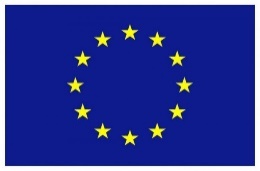 ЕВРОПЕЙСКИ СЪЮЗ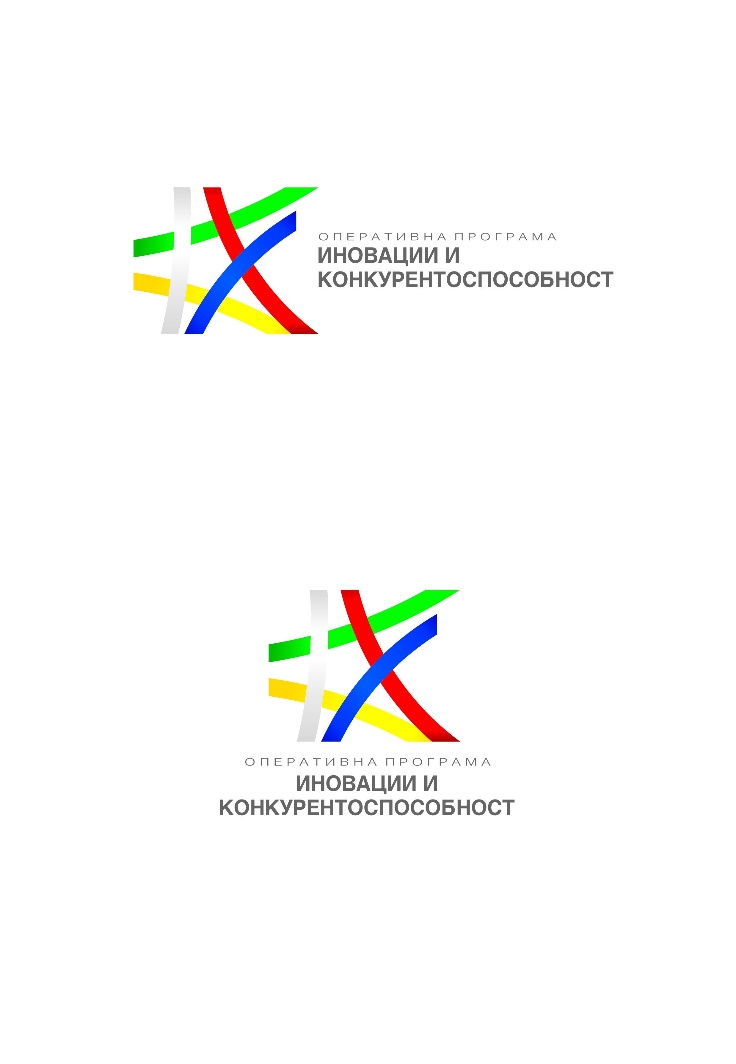 1.Обектът/обектите, за които кандидатствам за подкрепа, представляващ/и заведение/я за хранене и развлечения по смисъла на чл. 124 от Закона за туризма не притежава/т открити площи - тераси, градини и др.2.Обектът/обектите, за които кандидатствам за подкрепа, представляващ/и магазин/и с нетна търговска площ над 300 кв. м., предлагащи нехранителни стоки, не са осъществявали продажби на място